PROJEKT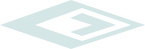 UCHWAŁA NR ……………….RADY GMINY KOŚCIANz dnia ………………….. r.w sprawie: uchwalenia „Programu współpracy Gminy Kościan z organizacjami pozarządowymi oraz podmiotami, o których mowa w art. 3 ust. 3 ustawy z dnia 24 kwietnia 2003 r. o działalności pożytku publicznego i o wolontariacie, na rok 2021”.Na podstawie art. 7 ust. 1 oraz art. 18 ust. 2 pkt 15 ustawy z dnia 8 marca 1990 r. o samorządzie gminnym 
(t.j. Dz.U.2020.713), w związku z art. 5a ust. 1 i 4 ustawy z dnia 24 kwietnia 2003 r. o działalności pożytku publicznego i o wolontariacie (t.j. Dz.U.2020.1057) Rada Gminy Kościan uchwala, co następuje:§ 1. 1. Uchwala się „Program współpracy Gminy Kościan z organizacjami pozarządowymi oraz podmiotami,o których mowa w art. 3 ust. 3 ustawy z dnia 24 kwietnia 2003 r. o działalności pożytku publicznego 
i o wolontariacie, na rok 2021".2. Program, o którym mowa w ust. 1 stanowi załącznik do niniejszej uchwały.§ 2. Wykonanie uchwały powierza się Wójtowi Gminy Kościan.§ 3. Uchwała wchodzi w życie z dniem podjęciaPrzewodniczący Rady Gminy KościanJan SzczepaniakZałącznik do Uchwały Nr ……………….Rady Gminy Kościanz dnia ………………………….. r.PROGRAM WSPÓŁPRACY GMINY KOŚCIAN Z ORGANIZACJAMI POZARZĄDOWYMI ORAZ PODMIOTAMI WYMIENIONYMI W ART. 3 UST. 3 USTAWY O DZIAŁALNOŚCI POŻYTKU PUBLICZNEGO i O WOLONTARIACIE NA ROK 2021Postanowienia ogólneIlekroć w treści Programu jest mowa o:Ustawie – należy przez to rozumieć ustawę z dnia 24 kwietnia 2003 r. o działalności pożytku publicznego i o wolontariacie (t.j. Dz.U.2020.713),Programie – należy przez to rozumieć „Program współpracy Gminy Kościan z organizacjami pozarządowymi oraz podmiotami wymienionymi w art. 3 ust. 3 ustawy działalności pożytku publicznego i o wolontariacie, na rok 2021”,Organizacji pozarządowej – należy przez to rozumieć organizacje pozarządowe oraz podmioty wymienione w art. 3 ust. 3 ustawy o działalności pożytku publicznego i o wolontariacie,Gminie – należy przez to rozumieć Gminę Kościan,Radzie Gminy – należy przez to rozumieć Radę Gminy Kościan,Wójcie Gminy – należy przez to rozumieć Wójta Gminy Kościan.Program obejmuje współpracę Gminy z organizacjami pozarządowymi działającymi na rzecz Gminy i jej mieszkańców.Cel główny i cele szczegółowe programuNadrzędnym celem współpracy Gminy z organizacjami pozarządowymi i innymi podmiotami prowadzącymi działalność pożytku publicznego jest lepsze zaspakajanie potrzeb społecznych oraz podnoszenie poziomu życia mieszkańców.Cele szczegółowe programu wynikają ze Strategii Rozwoju Gminy Kościan, tj. organizacja otwartych imprez kulturalnych, sportowych i rekreacyjnych oraz promowanie aktywnych form spędzania wolnego czasu, a także ze Strategii Rozwiązywania Problemów Społecznych w Gminie Kościan, 
tj. rozwój oferty rekreacyjnej, kulturalnej i edukacyjnej, organizowanie zajęć pozalekcyjnych dla dzieci i młodzieży, organizacja cyklicznych imprez sportowych, rekreacyjnych i promujących dziedzictwo kulturowe oraz wspieranie integracji i aktywizacji osób starszych i niepełnosprawnych.Zakres podmiotowy współpracyPodmiotami Programu są:Organy Gminy,Organizacje pozarządowe niebędące jednostkami sektora finansów publicznych, w rozumieniu ustawy o finansach publicznych, niedziałające w celu osiągnięcia zysku – osoby prawne lub jednostki nieposiadające osobowości prawnej, którym odrębna ustawa przyznaje zdolność prawną, w tym fundacje i stowarzyszenia,Osoby prawne i jednostki organizacyjne działające na podstawie przepisów o stosunku Państwado Kościoła Katolickiego w Rzeczypospolitej Polskiej, o stosunku Państwa do innych kościołów 
i związków wyznaniowych oraz o gwarancjach wolności sumienia i wyznania, jeżeli ich cele statutowe obejmują prowadzenie działalności pożytku publicznego,Stowarzyszenia jednostek samorządu terytorialnego,Spółdzielnie socjalne,Spółki akcyjne i spółki z ograniczoną odpowiedzialnością oraz kluby sportowe będące spółkami działającymi na podstawie przepisów ustawy z dnia 25 czerwca 2010 r. o sporcie (Dz.U.2020.1133 t.j.), które nie działają w celu osiągnięcia zysku oraz przeznaczają całość dochodu na realizację celów statutowych oraz nie przeznaczają zysku do podziału między swoich udziałowców, akcjonariuszy i pracowników.Realizatorami Programu są:Rada Gminy – w zakresie kreowania polityki społecznej, uchwalania rocznych programów współpracy i budżetu gminy,Wójt Gminy – w zakresie realizowania polityki społecznej, przyznawania dotacji, udzielania innych form wsparcia organizacjom w ramach rocznych programów współpracy,Urząd Gminy i jednostki organizacyjne Gminy – w zakresie bieżącej współpracy 
z organizacjami w ramach swoich kompetencji określonych regulaminowo lub statutowo,Koordynator ds. współpracy Gminy z organizacjami pozarządowymi – w zakresie koordynowania współpracy oraz bieżące kontakty z organizacjami.Zasady współpracyWspółpraca Gminy z organizacjami pozarządowymi odbywa się na zasadach:Pomocniczości – oznacza to, że Gmina powierza organizacjom pozarządowym realizację zadań własnych, a organizacje pozarządowe zapewniają ich wykonanie w sposób ekonomiczny, profesjonalny i terminowy,Suwerenności stron – oznacza to, że stosunki pomiędzy Gminą a organizacjami pozarządowymi kształtowane będą z poszanowaniem wzajemnej autonomii i niezależności w swojej działalności statutowej,Partnerstwa – oznacza to współpracę na warunkach równości praw i obowiązków,Efektywności – oznacza to wspólne dążenie do osiągnięcia możliwie największych efektów realizacji zadań publicznych,Uczciwej konkurencji – oznacza to, że Gmina udzieli wszystkim podmiotom tych samych informacji odnoście wykonywanych działań, a także zastosuje jednakowe kryteria wspierania wszystkich organizacji pozarządowych,Jawności – oznacza to, że wszystkie możliwości współpracy Gminy z organizacjami pozarządowymi są powszechnie wiadome i dostępne oraz jasne i zrozumiałe w zakresie stosowanych procedur i kryteriów podejmowania decyzji.Zakres przedmiotowy współpracyWspółpraca Gminy z organizacjami pozarządowymi dotyczy realizacji zadań publicznych określonych w art. 4 ustawy w zakresie odpowiadającym zadaniom Gminy.Formy współpracy z organizacjami pozarządowymiGmina może podejmować współpracę z organizacjami pozarządowymi w niżej wymienionych formach:Zlecania organizacjom pozarządowym realizacji zadań publicznych, na zasadach określonych 
w Ustawie, w formach powierzenia lub wsparcia wykonania tych zadań wraz z udzieleniem dotacji na dofinansowanie ich realizacji.Wzajemnego informowania się o planowanych kierunkach działalności i współdziałania w celu zharmonizowania tych kierunków,Konsultowania projektów aktów normatywnych w dziedzinach dotyczących działalności statutowej organizacji pozarządowych,Tworzenia wspólnych zespołów o charakterze doradczym i inicjatywnym,Wspomagania szkoleniowego, informacyjnego, technicznego, rzeczowego lub finansowego,Udzielania przez Gminę wsparcia pozafinansowego dla organizacji pozarządowych.Priorytetowe zadania publiczneZakres zadań objętych Programem obejmuje wyłącznie sferę zadań publicznych określonych w art. 4 ustawy a dotyczących zadań Gminy o charakterze gminnym.Ustala się następujące zadania jako priorytetowe, które mogą być zlecane do realizacji organizacjom pozarządowym prowadzącym działalność statutową w danej dziedzinie:W zakresie ochrony i promocji zdrowia, w tym działalności leczniczej w rozumieniu ustawy z dnia 15 kwietnia 2011 r. o działalności leczniczej (t.j. Dz.U.2020.295 zezm.):Podejmowanie działań mających na celu podniesienie sprawności i jakości życia osób niepełnosprawnych, w szczególności poprzez udział w zajęciach rehabilitacyjnych 
i rekreacyjnych,W zakresie pomocy społecznej, w tym pomocy rodzinom i osobom w trudnej sytuacji życiowej oraz wyrównywania szans tych rodzin i osób:Rozwój usług i aktywności na rzecz seniorów w środowisku lokalnym,Pomoc specjalistyczna i działalność terapeutyczna przeznaczona dla osób znajdujących się 
w trudnej sytuacji życiowej,Wyrównywanie szans rodzin i osób znajdujących się w trudnej sytuacji życiowej,Organizacja i świadczenie usług opiekuńczych i specjalistycznych usług opiekuńczych,W zakresie kultury, sztuki, ochrony dóbr kultury i dziedzictwa narodowego:Podejmowanie działań obejmujących przedsięwzięcia z zakresu zajęć rozwijających zdolności artystyczne dzieci i młodzieży na bazie świetlic wiejskich, promujących dziedzictwo kulturowe,Rozwój projektów z zakresu edukacji kulturalnej, ze szczególnym uwzględnieniem programów dla dzieci i młodzieży oraz seniorów.W zakresie wspierania i upowszechniania kultury fizycznej:Podejmowanie działań mających na celu wspieranie i upowszechnianie kultury fizycznej 
i sportu, w szczególności wśród dzieci i młodzieży, w oparciu o gminną bazę sportową, poprzez całoroczne szkolenie oraz uczestnictwo we współzawodnictwie sportowym,Propagowanie kultury fizycznej, zdrowego trybu życia, upowszechniania sportu wśród mieszkańców Gminy poprzez uczestniczenie w imprezach i zawodach sportowych.Okres realizacji ProgramuNiniejszy program będzie realizowany w okresie od 1 stycznia 2021 roku do 31 grudnia 2021 roku.Sposób realizacji ProgramuWójt Gminy Kościan określi, w ramach zadań priorytetowych wymienionych w niniejszym programie, szczegółowe rodzaje zadań publicznych przewidzianych do zlecania, formę zlecania oraz wysokość środków na poszczególne zadania. Wspieranie oraz powierzenie wykonywania zadań będzie odbywać się po przeprowadzeniu otwartych konkursów ofert według następujących zasad:Zlecanie realizacji zadań organizacjom, obejmuje w pierwszej kolejności te zadania, które program określa jako zagadnienia priorytetowe i odbywa się po przeprowadzeniu otwartego konkursu ofert, chyba że przepisy odrębne przewidują inny tryb zlecania lub dane zadanie możnarealizować w inny sposób określony w przepisach odrębnych,Otwarte konkursy ogłaszane będą w oparciu o przepisy ustawy o działalności pożytku publicznego i o wolontariacie, wydane na jej podstawie przepisy wykonawcze oraz kompetencje organów Gminy,Gmina Kościan może na wniosek organizacji, zlecić realizację zadania publicznego z pominięciem otwartego konkursu ofert. Szczegółowe warunki oraz tryb przyznawania dotacji określa art. 19a ustawy.Sposób oceny realizacji ProgramuUstala się następujące mierniki oceny realizacji Programu:Liczba ogłoszonych otwartych konkursów,Liczba ofert złożonych w otwartych konkursach,Liczba umów zawartych w formie wsparcia i w formie powierzenia,Liczba organizacji korzystających z małych dotacji,Liczba organizacji korzystających z dotacji po raz pierwszy,Wysokość	środków	finansowych	przeznaczonych	z	budżetu	Gminy	dla	organizacji pozarządowych na realizację zadań publicznych,Liczba organizacji, którym zlecono realizację zadań publicznych.Informacja dotycząca współpracy z organizacjami pozarządowymi powinna zostać przygotowana do dnia 31 marca 2022 roku. Dane do sprawozdania są przekazywane przez jednostki organizacyjne Gminy Kościan, pracownika Urzędu Gminy Kościan oraz Koordynatora ds. współpracy Gminy 
z organizacjami pozarządowymi.Informację zbiorczą sporządza Koordynator ds. współpracy Gminy z organizacjami pozarządowymi – Zastępca Wójta Gminy Kościan.Informację ze współpracy po zatwierdzeniu przez Wójta Gminy przekazuje się pod obrady Rady Gminy nie później niż do 31 maja 2022roku.Wysokość środków planowanych na realizację ProgramuNa realizację zadań publicznych w roku 2021 objętych niniejszym Programem planuje się kwotę 
w wysokości 575.000 złotych, w szczególności:10.000 zł w zakresie ochrony i promocji zdrowia, w tym działalności leczniczej250.000zł w zakresie pomocy społecznej, w tym pomocy rodzinom osobom w trudnej sytuacji życiowej oraz wyrównania szans tych rodzin i osób35.000zł w zakresie kultury, sztuki, ochrony dóbr i kultury i dziedzictwa narodowego280.000zł w zakresie wspierania i upowszechniania kultury fizycznej Ostateczna wysokość środków planowanych na realizację Programu i wynikających z tego zadań publicznych zleconych organizacjom, określona zostanie w uchwale budżetowej Gminy Kościan na 2021rok.Sposób tworzenia Programu i przebieg konsultacjiProjekt Programu opracował Koordynator ds. współpracy Gminy z organizacjami pozarządowymi przy współudziale pracowników Urzędu Gminy Kościan oraz jednostek organizacyjnych Gminy.Projekt uchwały i Programu został skonsultowany z przedstawicielami organizacji pozarządowych.Wyniki konsultacji podane zostały do publicznej wiadomości.Tryb powoływania i zasady działania komisji konkursowych do opiniowania ofert w otwartych konkursach ofert.Do opiniowania ofert na realizacje zadań publicznych Wójt Gminy Kościan powołuje w drodze zarządzenia komisję konkursową w składzie:Koordynator ds. współpracy Gminy z organizacjami pozarządowymi – jako przewodniczący,Przedstawiciel Urzędu Gminy oraz przedstawiciel jednostek organizacyjnych Gminy – jako członkowie,Przedstawiciel Rady Gminy wskazany przez Komisję Spraw Socjalnych, Oświaty, Kultury 
i Sportu – jako członek,Przedstawiciel organizacji pozarządowych wyłoniony drogą losowania spośród zgłoszonych kandydatów w trybie określonym przez Wójta Gminy Kościan – jako członek.Wójt Gminy Kościan ogłaszając otwarty konkurs ofert ogłasza również nabór na członków komisji konkursowej z organizacji pozarządowych i podmiotów wymienionych w art. 3 ust. 3ustawy.Informacja o naborze do komisji konkursowej zostanie zamieszczona w Biuletynie Informacji Publicznej, na tablicy ogłoszeń oraz na stronie internetowej.Z głosem doradczym w pracach komisji mogą brać udział osoby posiadające specjalistyczną wiedzę 
w dziedzinie, w jakiej organizowany jest konkurs.Kandydatem na członka komisji konkursowej może zostać każdy przedstawiciel organizacji pod warunkiem, że organizacja którą reprezentuje, nie będzie brała udziału w konkursie.Zgłoszeń do udziału w komisji przedstawiciele organizacji pozarządowej lub podmiotu dokonują w formie pisemnej lub drogą elektroniczną na wskazany w naborze adres mailowy.Zgłoszenia dokonuje się na formularzu stanowiącym załącznik do ogłoszenia o naborze do komisji konkursowej.Wyboru przedstawicieli organizacji oraz pracowników Urzędu dokonuje Wójt.Komisja konkursowa może działać bez udziału osób wskazanych przez organizacje pozarządowe, jeżeli:Żadna organizacja nie wskaże osób do składu komisji konkursowej,Wskazane osoby nie wezmą udziału w pracach komisji konkursowej,Osoby powołane w skład komisji konkursowej, podlegają wykluczeniu na podstawie art. 15 ust. 2d lub art. 15 ust. 2f Ustawy.Informacja o ogłoszonym otwartym konkursie ofert zostaje przekazana poprzez zamieszczenie:W Biuletynie Informacji Publicznej,Na tablicy ogłoszeń Urzędu,Na stronie internetowej.Do członków komisji konkursowej biorących udział w opiniowaniu ofert stosuje się przepisy ustawy 
z dnia 14 czerwca 1960 roku – Kodeks postępowania administracyjnego (t.j. Dz.U.2020.256 ze zm.) dotyczące wyłączenia pracownika.Do zadań komisji konkursowej należy:Ocena ofert, które spełniły wymogi formalne, według kryteriów określonych w ogłoszeniu 
o otwartym konkursie ofert,Sporządzenie rankingu złożonych ofert wraz z proponowanym rozdziałem środków finansowych,Sporządzenie protokołu przez komisję.Posiedzenia komisji konkursowej odbywają się przy obecności co najmniej połowy składu komisji 
i są prowadzone przez jej przewodniczącego.Przewodniczący komisji konkursowej:Kieruje pracami komisji,Wyznacza termin posiedzenia komisji oraz powiadamia członków komisji o terminie i miejscu posiedzenia,Przedstawia Wójtowi Gminy Kościan ranking złożonych ofert wraz z proponowanym rozdziałem środków finansowych niezwłocznie po zakończeniu postępowania konkursowego.Dokonując oceny ofert, komisja stosuje „kryteria szczegółowe wyboru” oferty określone 
w ogłoszeniu otwartego konkursu ofert.Opinie, rozstrzygnięcia i ustalenia komisji zapadają zwykłą większością głosów w głosowaniu jawnym.Członkowie komisji składają oświadczenie o bezstronności w stosunku do rozpatrywanych ofert lub związku z ofertą, w rozstrzyganym konkursie.Komisja konkursowa jest organem opiniodawczo-doradczym, jej decyzja nie jest wiążąca dla organu ogłaszającego konkurs. Ostateczną decyzję o wyborze oferty i udzieleniu dotacji na realizację zadania publicznego podejmuje Wójt Gminy Kościan.Komisja obraduje na posiedzeniach zamkniętych, bez udziału oferentów.Za uczestnictwo w pracach Komisji jej członkowie nie otrzymują wynagrodzenia.Postanowienia końcoweZmiany niniejszego Programu wymagają formy przyjętej dla jego uchwalenia.W sprawach nieuregulowanych w niniejszym Programie zastosowanie maja odpowiednio przepisy ustawy o działalności pożytku publicznego i o wolontariacie, ustawy Kodeks Cywilny, ustawy 
o finansach publicznych, ustawy Prawo zamówień publicznych oraz Kodeks postępowania administracyjnego.